Téma týždňa: Geometrické tvary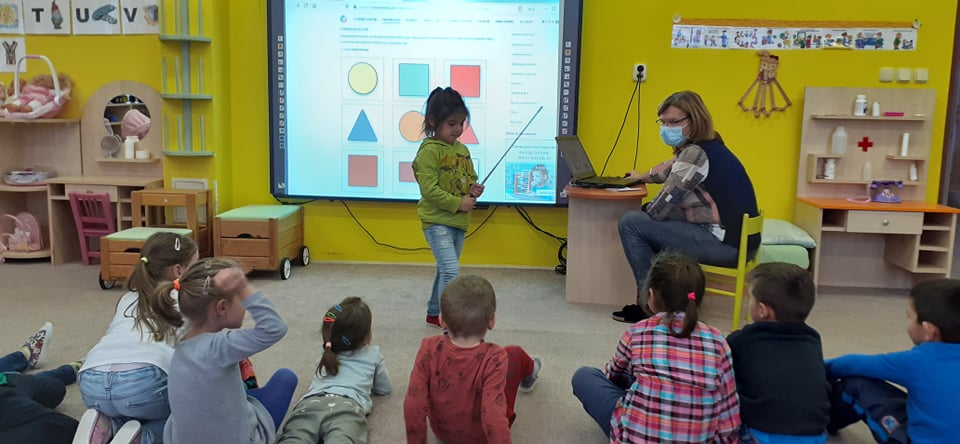 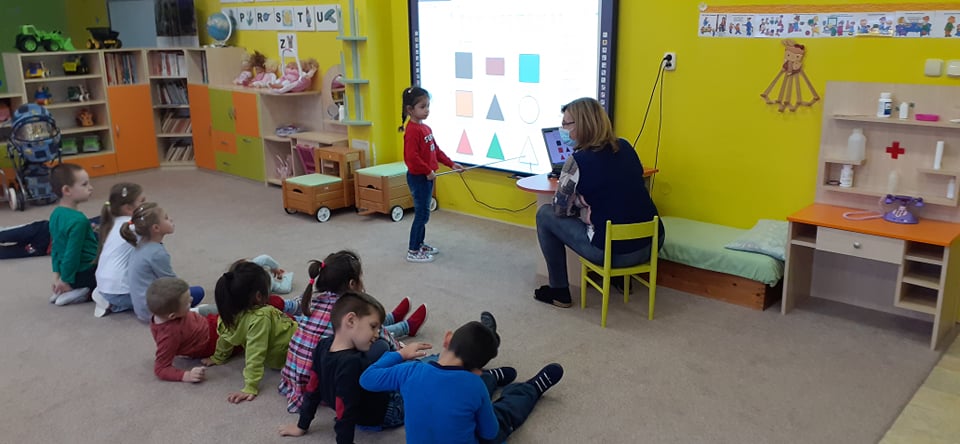 Modrý trojuholník, žltý kruh... vo farbách a tvaroch sa už vyznáme.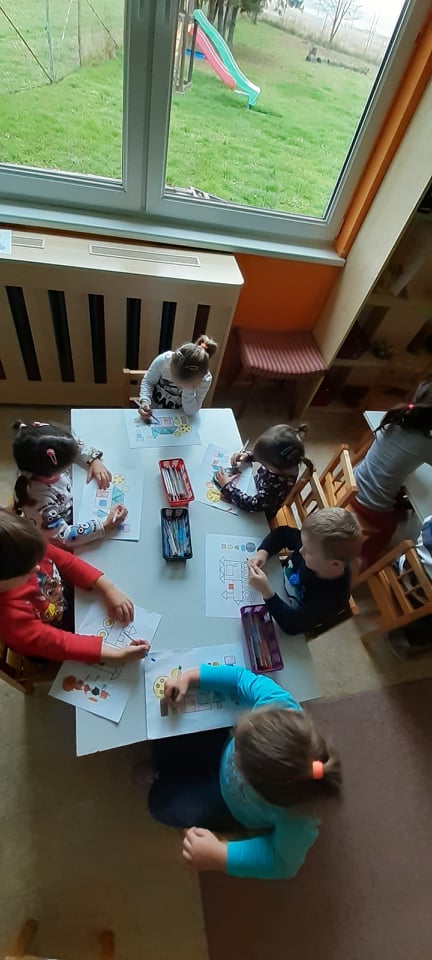 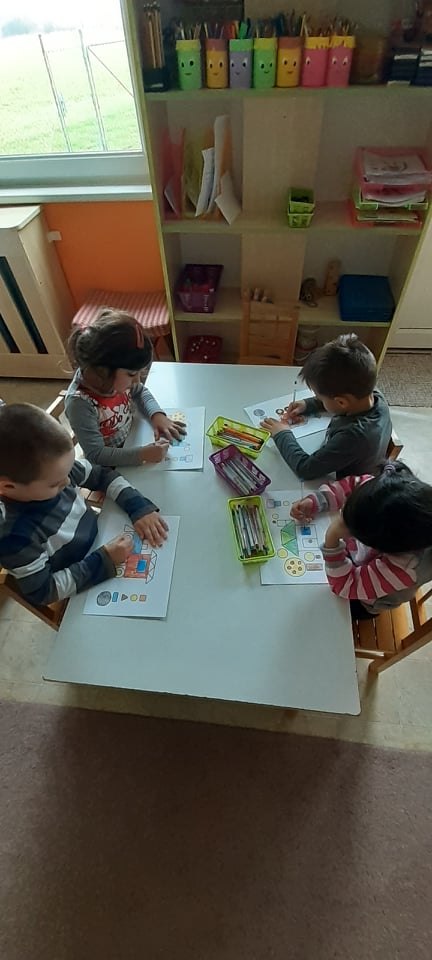 Loďka, vláčik, rytier či šašo. Z geometrických tvarov sa dá poskladať všetko.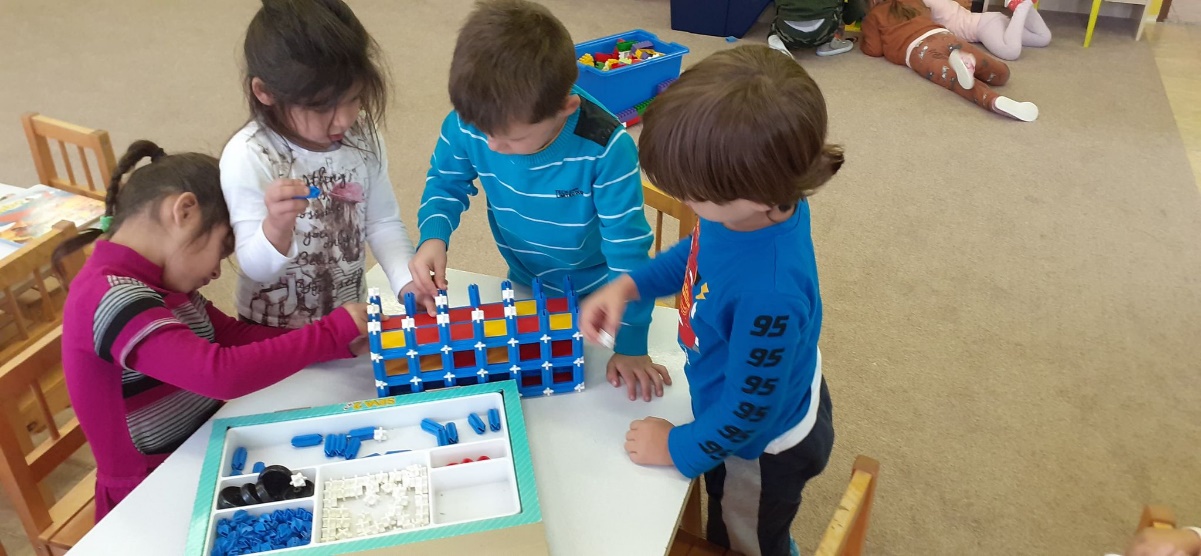 Ale najradšej máme aj tak stavebnice.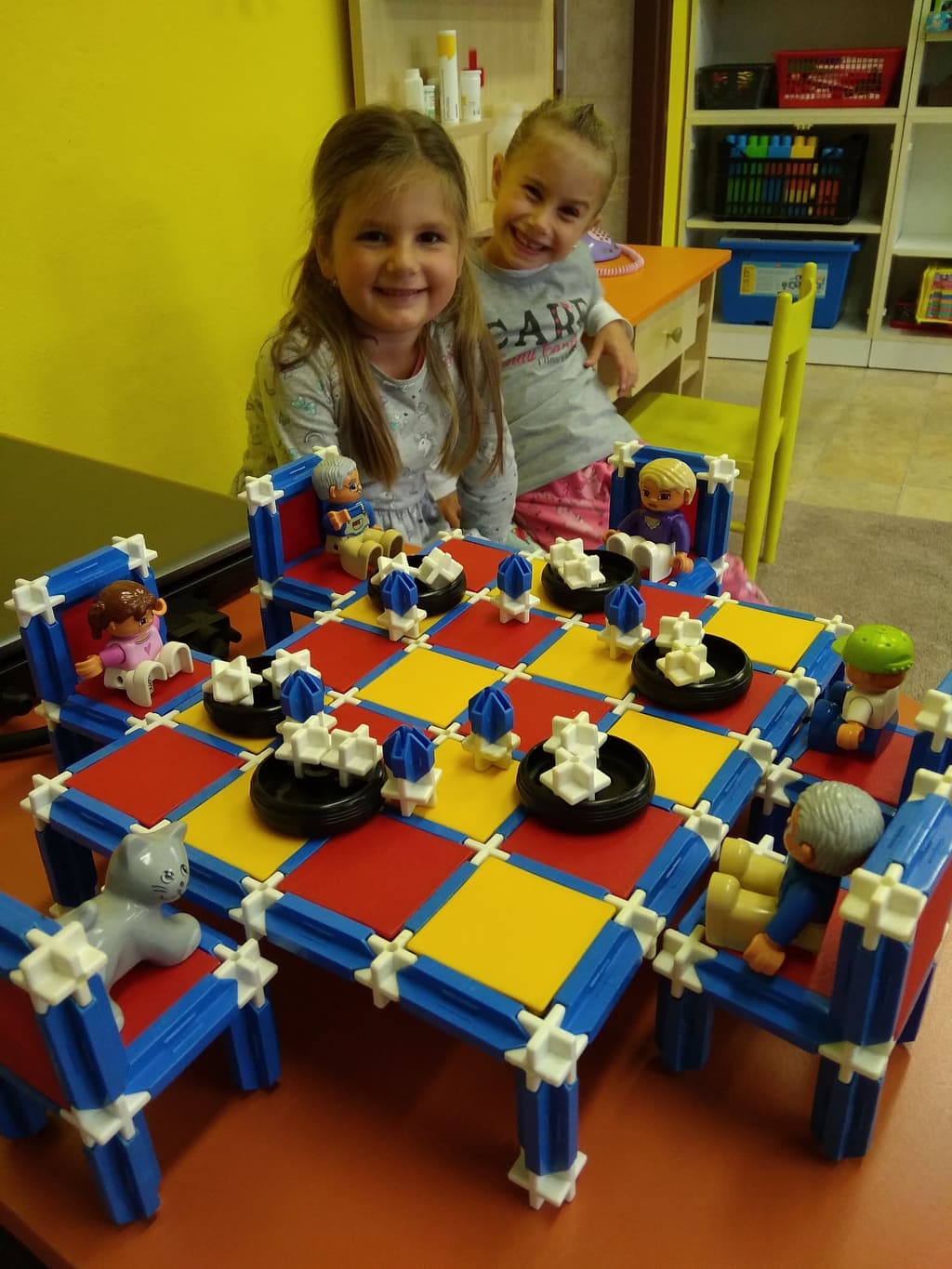 Hotová hostina! Ešte aj mačička má svoje miesto pri stole.